附件1交通路线酒店名称：金仕顿大酒店酒店地址：内蒙古呼和浩特市新城区海拉尔东路15号酒店联系：赵静联系电话：18678900595酒店位置图：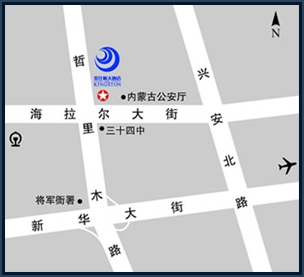 乘车路线1.火车站：可乘坐32或73路公交车，到工业大学下车，再向南步行600米到达。2.机场：乘出租车15公里，约30元。